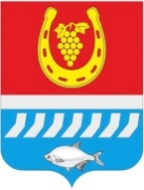 администрациЯ Цимлянского районаПОСТАНОВЛЕНИЕ_.07.2021                                              №                                          г. ЦимлянскОб отчете об исполнении
бюджета Цимлянского района
за 1 полугодие 2021 годаВ соответствии со статьей 264.2 Бюджетного кодекса Российской Федерации, пунктом 4.7 Положения о бюджетном процессе в Цимлянском районе, утвержденного решением Собрания депутатов Цимлянского района от 20.09.2007 № 144 «Об утверждении Положения о бюджетном процессе в Цимлянском районе», Администрация Цимлянского районаПОСТАНОВЛЯЕТ:1. Утвердить отчет об исполнении бюджета Цимлянского района за                      1 полугодие 2021 года по доходам в сумме 737 752,2 тыс. рублей, по расходам 709 046,4 тыс. рублей с превышением доходов над расходами (профицит бюджета муниципального района) в сумме 28 705,8 тыс. рублей. Определить, что держателем оригинала отчета об исполнении бюджета Цимлянского района за 1 полугодие 2021 года является финансовый отдел Администрации Цимлянского района.2. В целях информирования населения района опубликовать сведения                     о ходе исполнения бюджета Цимлянского района за 1 полугодие 2021 года, согласно приложению к настоящему постановлению. 3. Направить настоящее постановление и отчет об исполнении бюджета Цимлянского района за 1 полугодие 2021 года в Собрание депутатов Цимлянского района.4. Контроль за выполнением постановления возложить на заведующего финансовым отделом Администрации Цимлянского района Ананьеву Т.В.Глава АдминистрацииЦимлянского района                                                                         В.В.СветличныйПостановление вноситфинансовый отдел Администрации района                                                                                                                                                                                                      Приложение к постановлениюАдминистрацииЦимлянского районаот __.07.2021 № ___СВЕДЕНИЯо ходе исполнения бюджета Цимлянского районаза 1 полугодие 2021 года     	Исполнение бюджета Цимлянского района (далее - бюджета района) за 1 полугодие 2021 года составило по доходам в сумме 737 752,2 тыс. рублей или 39,6 процента к годовому плану, по расходам в сумме 709 046,4 тыс. рублей 37,2 процента к годовому плану.  Профицит по итогам 1 полугодия 2021 года составил 28 705,8 тыс. рублей. Информация об исполнении бюджета района за 1 полугодие 2021 года прилагается (Приложение №1). Доходы бюджета района по сравнению с аналогичным периодом 2020 года увеличились на 73 143,2 тыс. рублей или 11,0 процентов в основном за счет увеличения безвозмездных поступлений на – 40 118,5 тыс. руб.     	Налоговые и неналоговые доходы бюджета района исполнены в сумме  119 616,9 тыс. рублей или 59,6 процента к годовым плановым назначениям. Данный показатель выше уровня аналогичного периода 2020 года на 33 024,6 тыс. рублей или 38,1 процента, в том числе за счет единого сельскохозяйственного налога.Наибольший удельный вес в поступлениях занимает налог на доходы физических лиц 54 750,1 тыс. рублей или 45,8 процента.      	Объем безвозмездных поступлений в бюджет района за 1 полугодие 2021 года составил 618 135,4 тыс. рублей, в том числе:- дотация на выравнивание бюджетной обеспеченности 69 405,6 тыс. рублей;- субсидии 32 813,1 тыс. рублей;- субвенции 496 640,0 тыс. рублей;- иные межбюджетные трансферты 20 428,6 тыс. рублей.    	Основными направлениями расходов бюджета муниципального района являются обеспечение деятельности учреждений культуры, здравоохранения, образования, социального обслуживания населения, а также проведение мероприятий в отраслях социально-культурной сферы в сумме 611 921,4 тыс. рублей. Расходы на образование, социальную политику, культуру, спорт и здравоохранение составили 86,3 процента всех расходов.     	Расходы на содержание органов управления составили 34 581,6 тыс.  рублей. Сведения о численности и денежном содержании муниципальных служащих Цимлянского района и работников муниципальных учреждений Цимлянского района за 1 полугодие 2021 года прилагаются (Приложение № 2).     	Просроченная кредиторская задолженность бюджета района за 1 полугодие 2021 года отсутствует.    	Доходы консолидированного бюджета района исполнены в сумме 782 865,9 тыс. рублей или 39,5 процента к годовому плану. Данный показатель выше уровня аналогичного периода 2020 года на 52 115,9 тыс. рублей или 7,1 процента в основном за счет увеличения налогов на совокупный доход на – 35 165,1 тыс. рублей.  Расходы исполнены в сумме 772 758,8 тыс. рублей или 49,4 процента к годовому плану.     	Налоговые и неналоговые доходы консолидированного бюджета района исполнены в сумме 163 172,5 тыс. рублей или 55,2 процента к годовым плановым назначениям. Данный показатель выше уровня аналогичного периода 2020 года на 48 239,1 тыс. рублей или 42,0 процента, в том числе за счет единого сельскохозяйственного налога.    	Бюджетная политика в сфере расходов консолидированного бюджета района была направлена на решение социальных и экономических задач района. На эти цели направлено 635 310,3 тыс. рублей. Расходы консолидированного бюджета на образование, культуру, социальную политику, спорт и здравоохранение составили 82,2 процентов всех расходов.     	На реализацию областных и муниципальных программ из бюджета района направлено 682 871,4 тыс. рублей, из консолидированного бюджета района 674 029,2 тыс. рублей, что составляет от общей суммы расходов 95,9 и   95,07 процента соответственно.Управляющий делами                                                                        А.В. Кулик                                                                                                            Приложение № 2к Сведениям о ходе исполнениябюджета Цимлянского районаза 1 полугодие 2021годаСВЕДЕНИЯо численности и денежном содержании муниципальных служащих Цимлянского района и работников муниципальных учреждений Цимлянского района за 1 полугодие 2021 годаУправляющий делами                                                                                А.В. КуликПриложение № 1к Сведениям о ходе исполнения бюджета Цимлянского районаза 1 полугодие 2021 годаИНФОРМАЦИЯИНФОРМАЦИЯоб исполнении бюджета Цимлянского района за 1 полугодие 2021 года   об исполнении бюджета Цимлянского района за 1 полугодие 2021 года   тыс. рублейтыс. рублей  Наименование показателейУтвержденные бюджетные назначения на годИсполне-ние123 ДОХОДЫНАЛОГОВЫЕ И НЕНАЛОГОВЫЕ ДОХОДЫ200 711,1119 616,8НАЛОГИ НА ПРИБЫЛЬ, ДОХОДЫ111 057,354 750,1Налог на доходы физических лиц111 057,354 750,1НАЛОГИ НА ТОВАРЫ (РАБОТЫ, УСЛУГИ), РЕАЛИЗУЕМЫЕ НА ТЕРРИТОРИИ РОССИЙСКОЙ ФЕДЕРАЦИИ12 851,46 045,8Акцизы по подакцизным товарам (продукции), производимым на территории Российской Федерации12 851,46 045,8НАЛОГИ НА СОВОКУПНЫЙ ДОХОД18 296,926 876,4Налог, взимаемый в связи с применением упрощенной системы налогообложения4 005,62 925,2Единый налог на вмененный доход для отдельных видов деятельности1 219,01 320,0Единый сельскохозяйственный налог12 606,720 929 ,9Налог, взимаемый в связи с применением патентной системы налогообложения465,61 701,3НАЛОГИ НА ИМУЩЕСТВО19 507,11 856,3Транспортный налог19 507,11 856,3ГОСУДАРСТВЕННАЯ ПОШЛИНА4 779,92 448,3Государственная пошлина по делам, рассматриваемым в судах общей юрисдикции, мировыми судьями3 316,11 695,5Государственная пошлина за совершение действий, связанных с приобретением гражданства Российской Федерации или выходом из гражданства Российской Федерации, а также с въездом в Российскую Федерацию или выездом из Российской Федерации9,911,3Государственная пошлина за государственную регистрацию, а также за совершение прочих юридически значимых действий1 453,9741,5ДОХОДЫ ОТ ИСПОЛЬЗОВАНИЯ ИМУЩЕСТВА, НАХОДЯЩЕГОСЯ В ГОСУДАРСТВЕННОЙ И МУНИЦИПАЛЬНОЙ СОБСТВЕННОСТИ31 745,721 834,7Доходы в виде прибыли, приходящейся на доли в уставных (складочных) капиталах хозяйственных товариществ и обществ, или дивидендов по акциям, принадлежащим Российской Федерации, субъектам Российской Федерации или муниципальным образованиям0,020,4Доходы, получаемые в виде арендной либо иной платы за передачу в возмездное пользование государственного и муниципального имущества (за исключением имущества бюджетных и автономных учреждений, а также имущества государственных и муниципальных унитарных предприятий, в том числе казенных)31 745,721 735,1Прочие доходы от использования имущества и прав, находящихся в государственной и муниципальной собственности (за исключением имущества бюджетных и автономных учреждений, а так же имущества государственных и муниципальных унитарных предприятий, в том числе казенных)0,079,2ПЛАТЕЖИ ПРИ ПОЛЬЗОВАНИИ ПРИРОДНЫМИ РЕСУРСАМИ477,8516 ,2Плата за негативное воздействие на окружающую среду477,8516,2ДОХОДЫ ОТ ОКАЗАНИЯ ПЛАТНЫХ УСЛУГ (РАБОТ) И КОМПЕНСАЦИИ ЗАТРАТ ГОСУДАРСТВА0,0282 ,3Доходы от оказания платных услуг (работ) 0,0282,3ДОХОДЫ ОТ ПРОДАЖИ МАТЕРИАЛЬНЫХ И НЕМАТЕРИАЛЬНЫХ АКТИВОВ1 763,74 645,0Доходы от реализации имущества, находящегося в государственной и муниципальной собственности (за исключением движимого имущества бюджетных и автономных учреждений, а также имущества государственных и муниципальных унитарных предприятий, в том числе казенных)297,70,0Доходы от продажи земельных участков, находящихся в государственной и муниципальной собственности1 443,44 101,1Плата за увеличение площади земельных участков, находящихся в частной собственности, в результате перераспределения таких земельных участков и земель (или) земельных участков, находящихся в государственной или муниципальной собственности22,643,0Доходы от приватизации имущества, находящегося в государственной и муниципальной собственности0,0500,9ШТРАФЫ, САНКЦИИ, ВОЗМЕЩЕНИЕ УЩЕРБА31,3285,2Административные штрафы, установленные Кодексом Российской Федерации об административных правонарушениях28,3102,5Административные штрафы, установленные законами субъектов Российской Федерации об административных правонарушениях, за нарушение муниципальных правовых актов3,00,0Штрафы, неустойки, пени, уплачиваемые в соответствии с законом или договором в случае неисполнения или ненадлежащего исполнения обязательств перед государственным (муниципальным)органом, органом управления государственным внебюджетным фондом, казенным учреждением, Центральным банком Российской Федерации, иной организацией, действующей от имени Российской Федерации	0,01,5Платежи в целях возмещения причиненного ущерба (убытков) 0,0180,2Платежи, уплачиваемые в целях возмещения вреда0,01,0ПРОЧИЕ НЕНАЛОГОВЫЕ ДОХОДЫ200,076,5Невыясненные поступления0,00,0Прочие неналоговые доходы0,076,5Инициативные платежи200,00,0БЕЗВОЗМЕЗДНЫЕ ПОСТУПЛЕНИЯ1 663 800,6618 135,4БЕЗВОЗМЕЗДНЫЕ ПОСТУПЛЕНИЯ ОТ ДРУГИХ БЮДЖЕТОВ БЮДЖЕТНОЙ СИСТЕМЫ РОССИЙСКОЙ ФЕДЕРАЦИИ1 664 846,5619 287,3Дотации бюджетам субъектов Российской Федерации и муниципальных образований138 811,069 405,6Субсидии бюджетам бюджетной системы Российской Федерации (межбюджетные субсидии)600 132,232 813,1Субвенции бюджетам субъектов Российской Федерации и муниципальных образований 852 329,2496 640,0Иные межбюджетные трансферты73 574,120 428,6ВОЗВРАТ ОСТАТКОВ СУБСИДИЙ, СУБВЕНЦИЙ И ИНЫХ МЕЖБЮДЖЕТНЫХ ТРАНСФЕРТОВ, ИМЕЮЩИХ ЦЕЛЕВОЕ НАЗНАЧЕНИЕ, ПРОШЛЫХ ЛЕТ-1 045,9- 1 151,9Возврат остатков субсидий, субвенций и иных межбюджетных трансфертов, имеющих целевое назначение, прошлых лет из бюджетов муниципальных районов-1 045,9- 1 151,9ИТОГО ДОХОДОВ1 864 511,7737 752,2РАСХОДЫОБЩЕГОСУДАРСТВЕННЫЕ ВОПРОСЫ 74 618,031 662,4Функционирование Правительства Российской Федерации, высших исполнительных органов власти субъектов Российской Федерации, местных администраций48 876,519 822,6Судебная система18,718,7Обеспечение деятельности финансовых, налоговых и таможенных органов и органов финансового (финансово-бюджетного) надзора 8 987,04 171,8 Резервные фонды 1627,50Другие общегосударственные вопросы 17 108,37 649,8НАЦИОНАЛЬНАЯ БЕЗОПАСНОСТЬ И ПРАВООХРАНИТЕЛЬНАЯ ДЕЯТЕЛЬНОСТЬ 2 563,01629 ,3Защита населения и территории от чрезвычайных ситуаций природного и техногенного характера, гражданская оборона2 563,001 629,3НАЦИОНАЛЬНАЯ ЭКОНОМИКА54 964,24 948,6Сельское хозяйство и рыболовство12 430,7546,5Дорожное хозяйство (дорожные фонды)41 487,04 402,1Другие вопросы в области национальной экономики1 046,50ЖИЛИЩНО-КОММУНАЛЬНОЕ ХОЗЯЙСТВО565 142,27 929,4Жилищное хозяйство579,7270,0Коммунальное хозяйство497 596,976,1Благоустройство66 965,67 583,4ОХРАНА ОКРУЖАЮЩЕЙ СРЕДЫ36,05,4Другие вопросы в области окружающей среды36,05,4ОБРАЗОВАНИЕ588 430,5314 384,1Дошкольное образование165 490,685 616,1Общее образование349 138,8 192 361,3Дополнительное образование детей54 663,928 039,7Профессиональная подготовка, переподготовка и повышение квалификации75,825,8Молодежная политика7 827,23 491,2Другие вопросы в области образования11 234,24 849,9КУЛЬТУРА, КИНЕМАТОГРАФИЯ 71 983,731 704,0Культура68 442,630 302,5Другие вопросы в области культуры, кинематографии3 541,11 401,6ЗДРАВООХРАНЕНИЕ 60 426,826 604,2Стационарная медицинская помощь33 874,716 608,9Амбулаторная помощь25 963,99 867,9Другие вопросы в области здравоохранения588,2127,2СОЦИАЛЬНАЯ ПОЛИТИКА427 765,3251 784,8Пенсионное обеспечение5 636,92 792,1Социальное обслуживание населения54 960,936 883,9Социальное обеспечение населения123 127,169 285,4Охрана семьи и детства227 862,8136 519,1Другие вопросы в области социальной политики16 177,66 304,2ФИЗИЧЕСКАЯ КУЛЬТУРА И СПОРТ689,7303,5Физическая культура689,7303,5СРЕДСТВА МАССОВОЙ ИНФОРМАЦИИ1 219,9509,5Периодическая печать и издательства1 184,4 493,5Другие вопросы в области средств массовой информации35,516,0МЕЖБЮДЖЕТНЫЕ ТРАНСФЕРТЫ ОБЩЕГО ХАРАКТЕРА БЮДЖЕТАМ БЮДЖЕТНОЙ СИСТЕМЫ РОССИЙСКОЙ ФЕДЕРАЦИИ56 932,437 581,1Дотации на выравнивание бюджетной обеспеченности субъектов Российской Федерации и муниципальных образований53 932,435 712,4Прочие межбюджетные трансферты общего характера3000,01 868,7ИТОГО РАСХОДОВ1 904 771,7709 046,4ДЕФИЦИТ (-), ПРОФИЦИТ (+)- 47 865,728 705,8Источники финансирования дефицитов бюджетов, всего47 865,7-28 705,8ИСТОЧНИКИ ВНУТРЕННЕГО ФИНАНСИРОВАНИЯ ДЕФИЦИТОВ БЮДЖЕТОВ47 865,7-28 705,8Изменение остатков средств47 865,7-28 705,8№п/пНаименование учрежденияКоличество (чел.)Расходы на денежное                                                                                                                                                                                                                                                                                                                                                                                                                                                                                     содержание, (тыс. руб.)12341.Администрация Цимлянского района5410 732,02.Финансовый отдел Администрации Цимлянского  района122 107,43.Отдел культуры Администрации Цимлянского района5626,94.Отдел образования Администрации Цимлянского района61088,55.Управление социальной защиты населения муниципального образования «Цимлянский район»253456,86.Муниципальные бюджетные учреждения в сфере культуры13224 591,37.Муниципальные бюджетные учреждения в сфере образования1045172 839,58.Муниципальные бюджетные учреждения в сфере здравоохранения40857 071,59. Муниципальные бюджетные учреждения в сфере социальной политики12212 708,810.Муниципальное автономное учреждение Цимлянского района «Многофункциональный центр предоставления государственных и муниципальных услуг»252 890,111.Муниципальное автономное учреждение «РЦО» Цимлянского района262913,912.Прочие учреждения отдела образования7817,613.Контрольно-счетная палата Цимлянского района3531Итого1 923273 768,25